FESTIVAL DE LA TROUPE MAI JUIN 2012POUBELLE LA VIE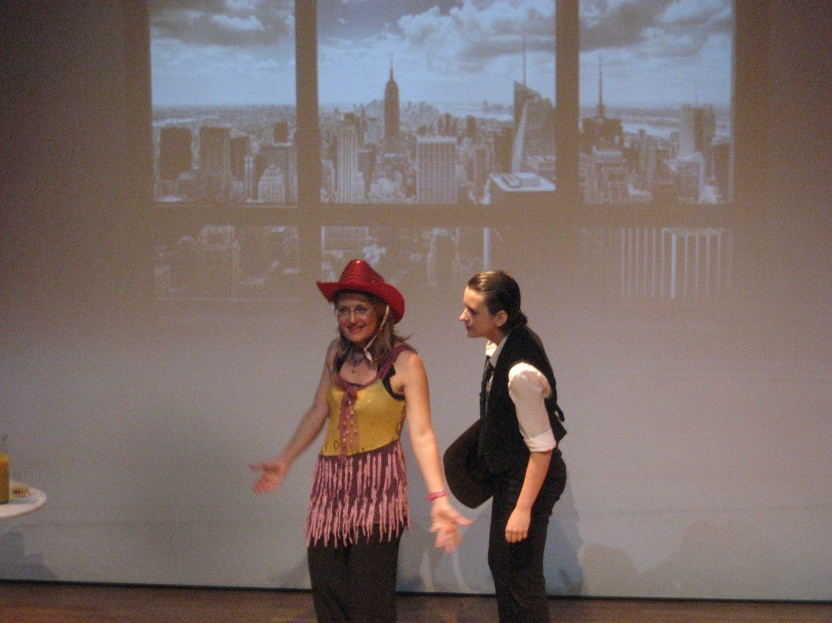 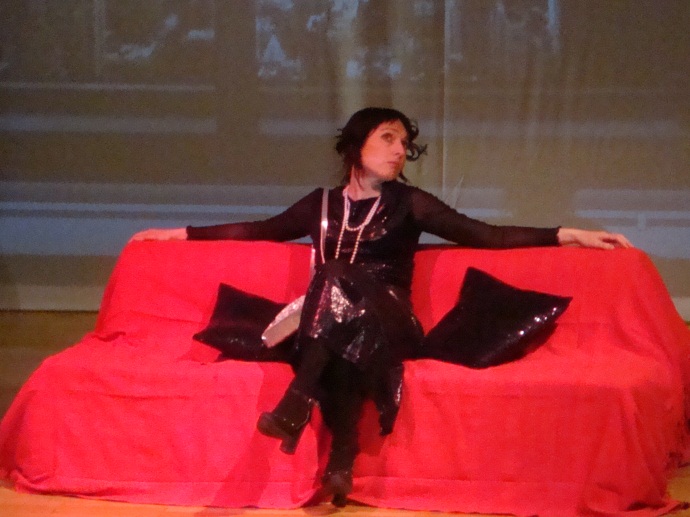 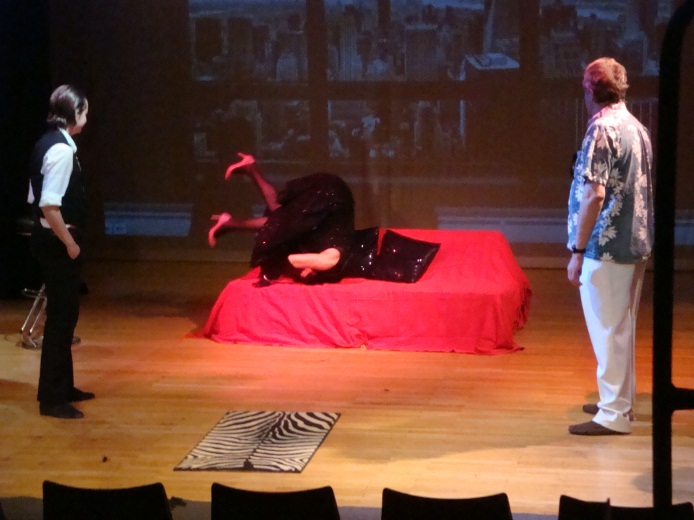 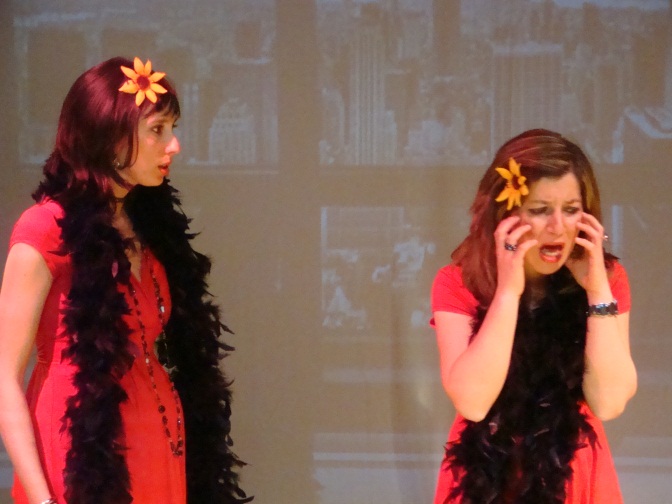 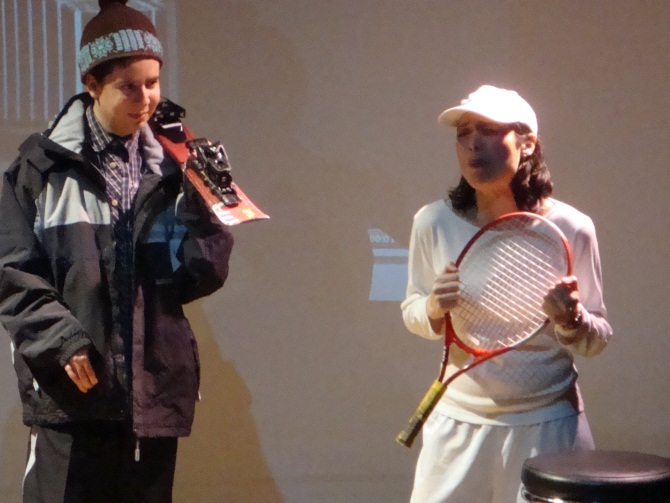 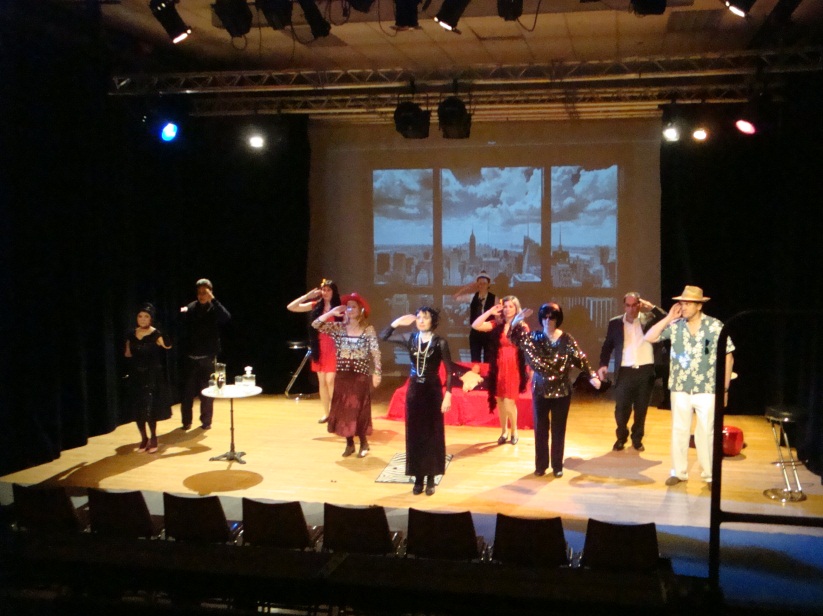 QUOI DE NEUF DOCTEUR KILLER ?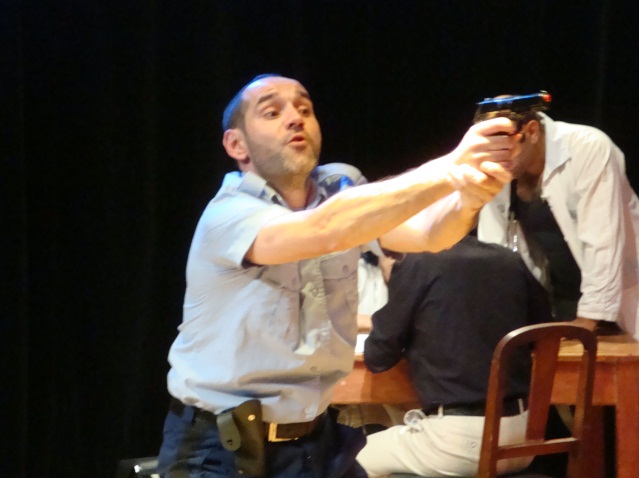 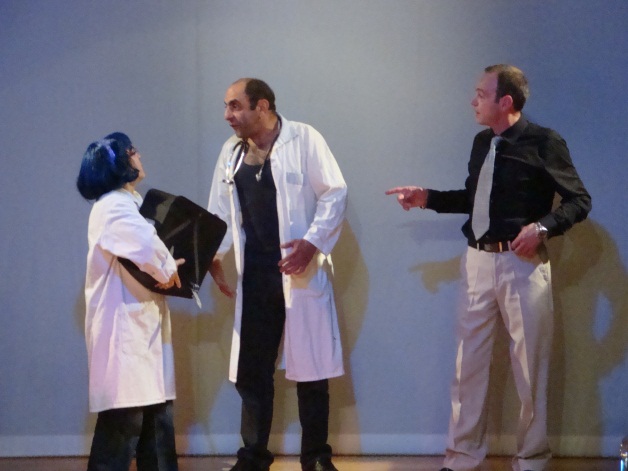 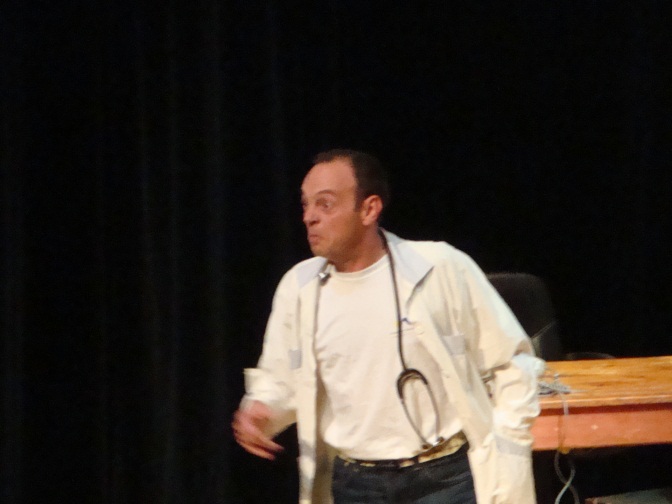 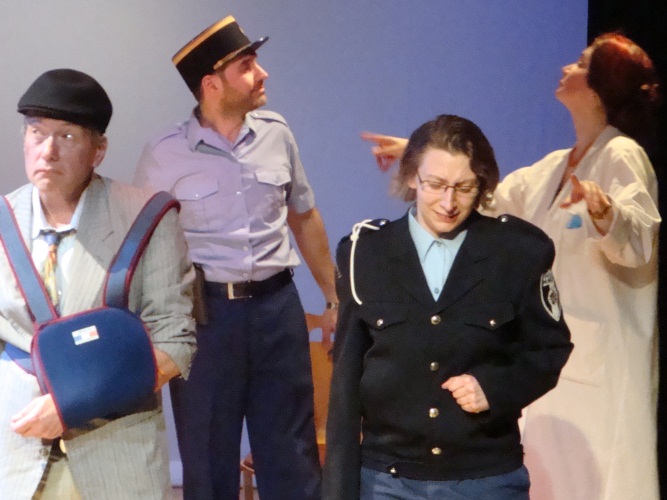 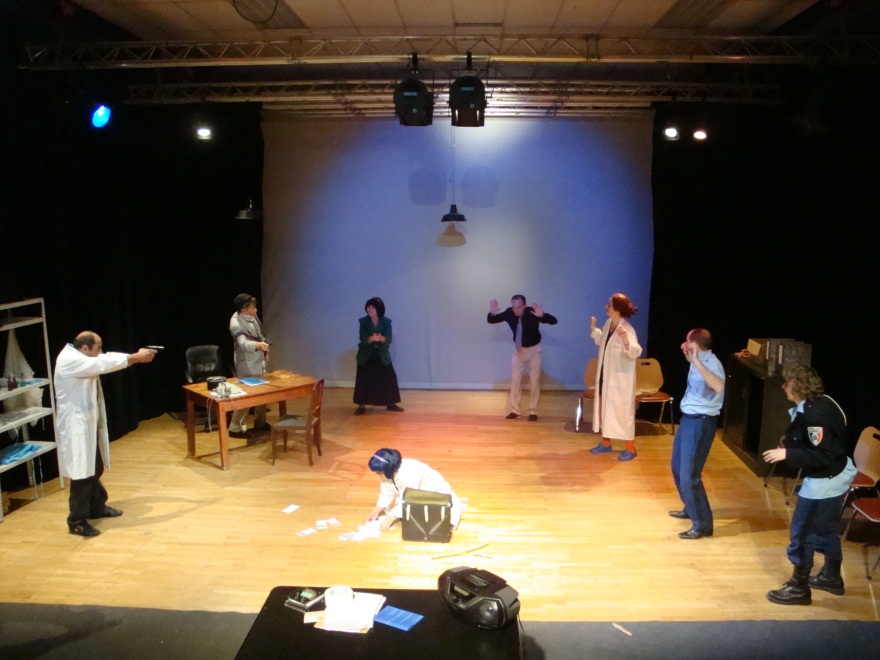 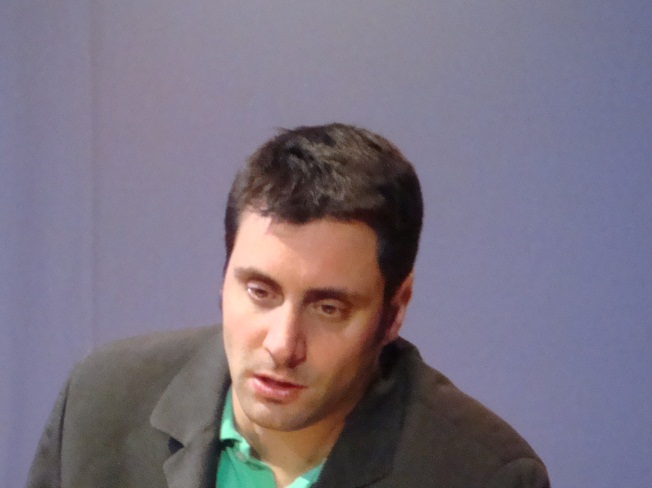 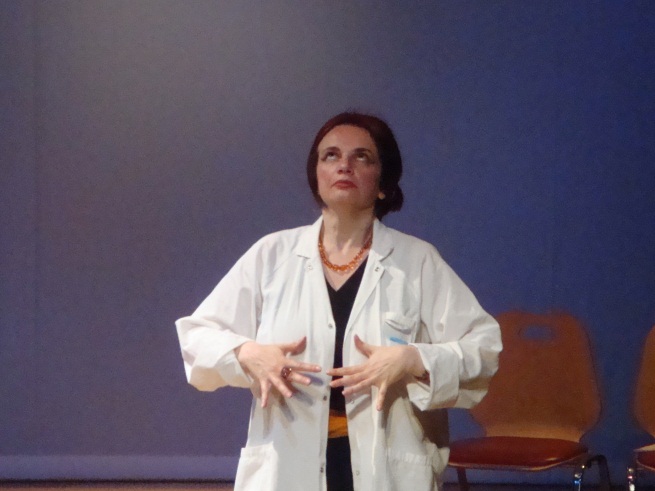 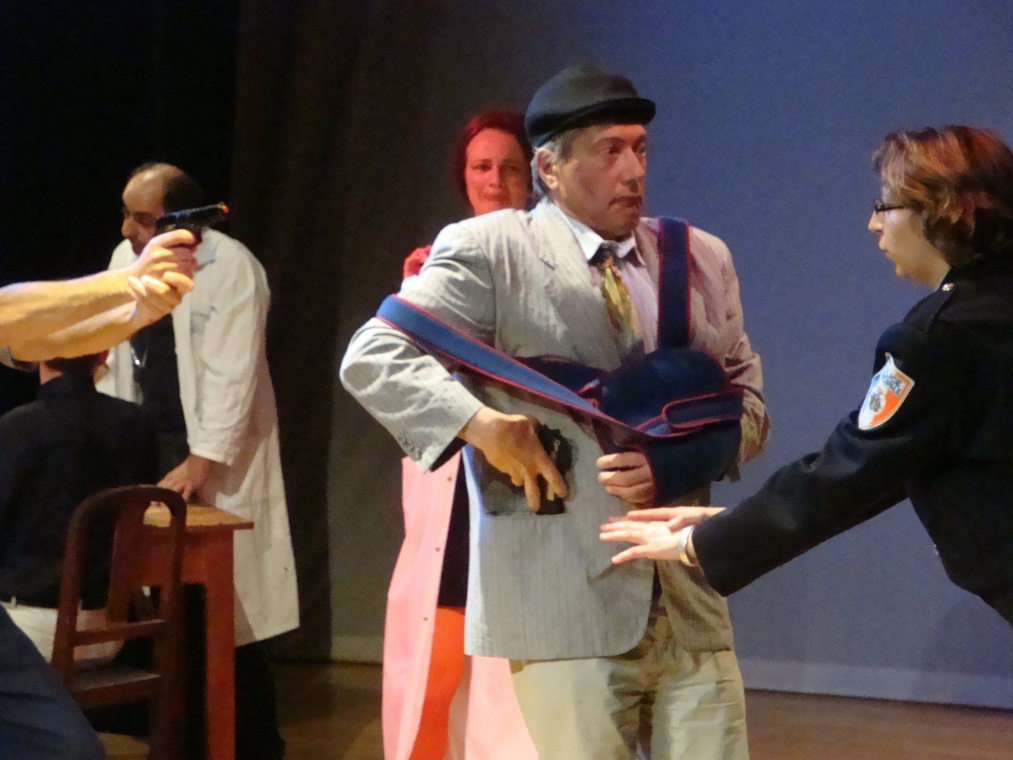 L’ENTRE DEUX MONDES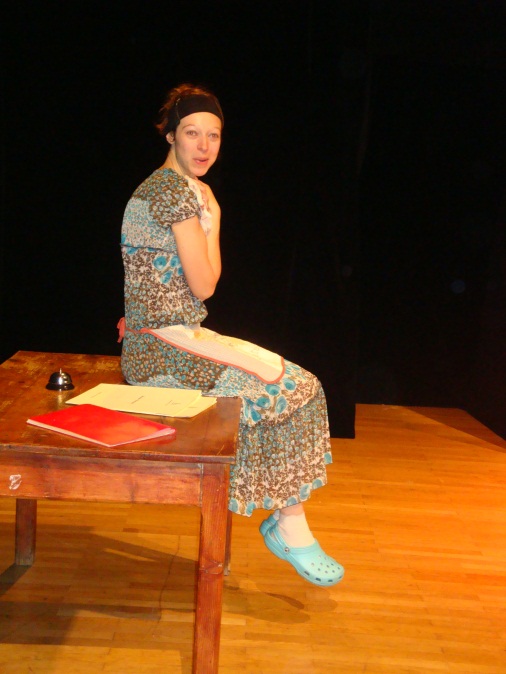 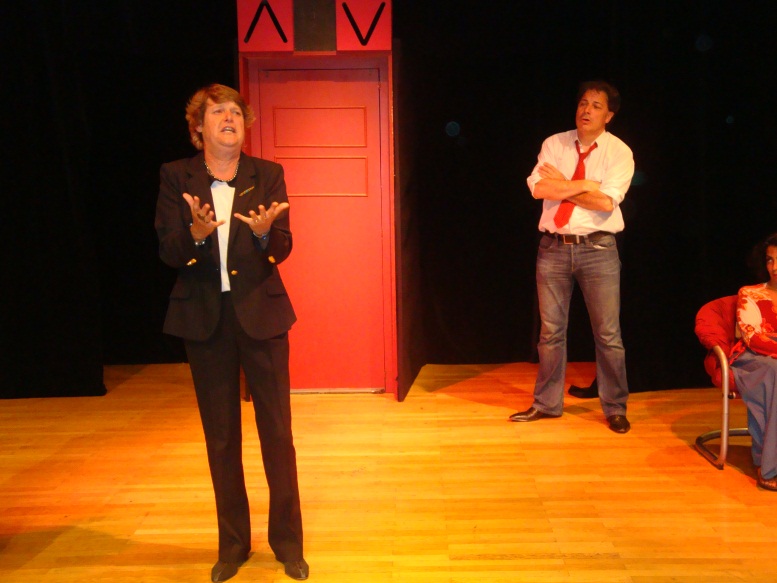 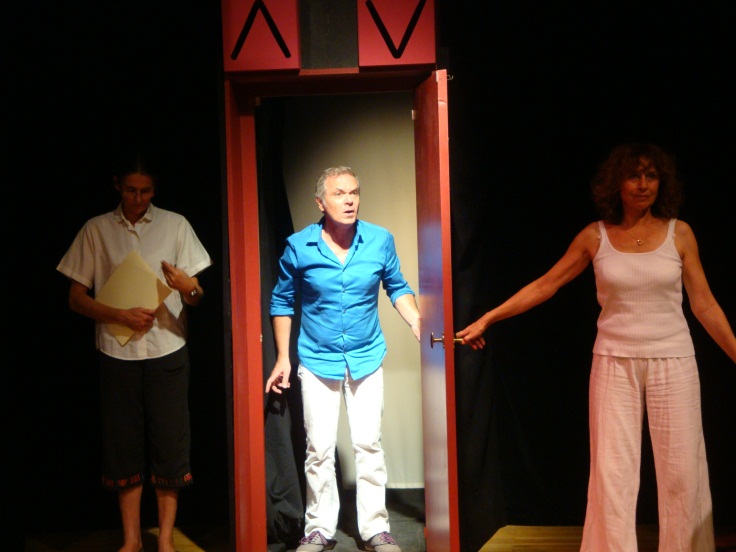 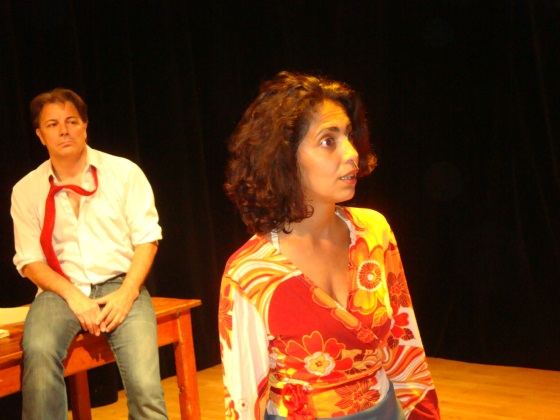 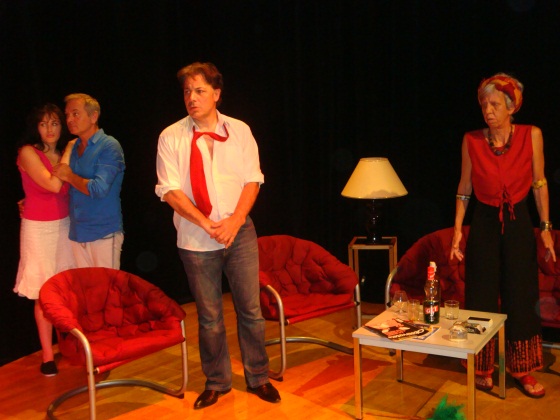 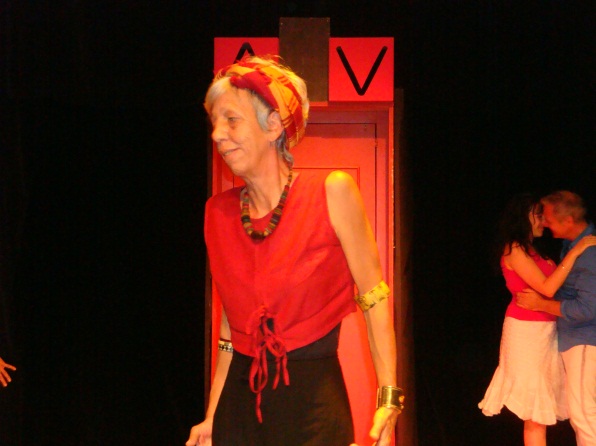 SOIREE DE CLOTURE : SAMEDI 23 JUIN 2012CONCERT DE NAI JAHAND ZISKA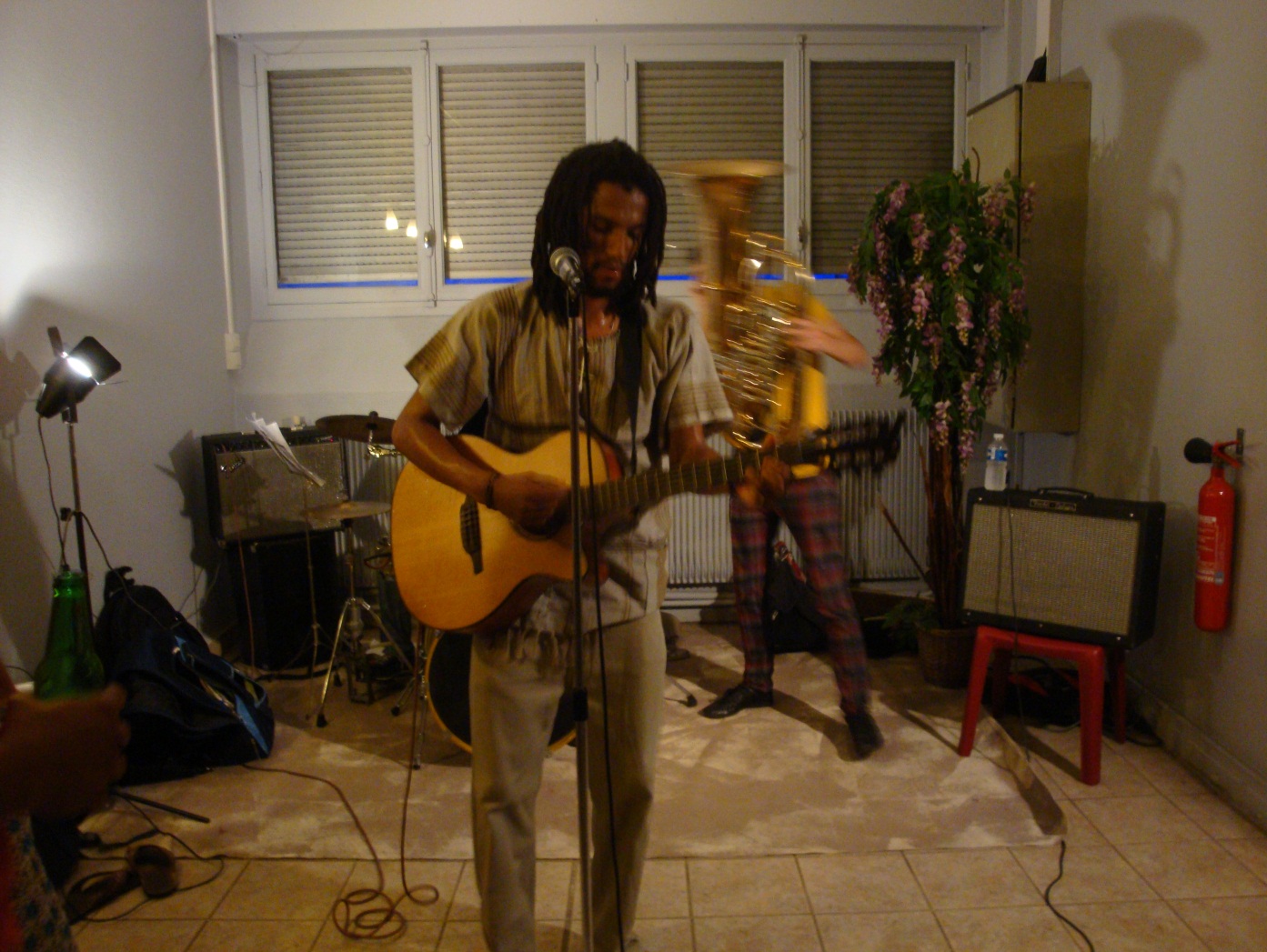 